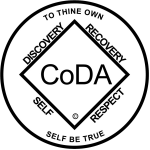 CoDA Service Conference (CSC)2024 Motion FormCheck one:	____Motion submitted by: Board - CoDA Inc.____Motion submitted by: Board - CoDA Resource Publishing (CoRe)__X__Motion submitted by: (Committee)Committee Name: ________CoDAteen________________________Motion submitted by: Voting Entity (VE)VE Name:______________________________Submitted Date: __May 8th, 2024______________________IMPORTANT DEADLINES:Motions are due 75 days prior to CSC which for this year is Wednesday, 2024 May 8.Bylaw changes/amendments are due 75 days before CSC which for this year is Wednesday, 2024 May 8. These changes/amendments cannot be brought to the floor if this deadline not met. In accordance with our Fellowship Service Manual (FSM) and CoDA Bylaws, Bylaw amendments are to be submitted to the Board Secretary: secretary@coda.org.Revisions are due 60 days prior to CSC which for this year is Thursday, 2024 May 23.Motion Number:  1. (    ) 2. (    )  3. ( x )  4.(    ) 5. (    )         (Check One)Revision #: 1___________		Revision Date: __May 22, 2024______________Note: Please refrain from using CoDA acronyms such as VE, CEC, IMC, etc. when completing this form unless you make a reference such as: CoDA Events Committee (CEC) then use CEC.Motion Name: __ CoDAteen: A Bridge to Recovery____________________________Motion – To endorse the first edition of the booklet “CoDAteen: A Bridge to Recovery” as written by teenage and young adult members of CoDAteen.Intent, background, other pertinent information (Do NOT attach a file. If you have reference documents, please embed them here): The “CoDAteen: A Bridge to Recovery” booklet aims to bring the message of hope of recovery to teens and young adults by sharing their own experience, strength, and hope, as written by young people beginning their recovery in CoDAteen. This booklet can be used by adult CoDAteen meeting hosts who are serving in CoDAteen meetings. It can also be helpful to adult CoDA members to encourage recovery for their teens or young adults through CoDAteen. Remarks: This booklet will be posted on the CoDA.org website for additional input or suggestions for revisions from Co-Dependents Anonymous (CoDA), CoDAteen Fellowship, and  CoDA World Committees. It would also be posted on the CoDAteen webpage.This First Edition consists of personal stories narrated and collected from teens and young adults' members of CoDAteen.  Some were translated from Spanish, edited, and reviewed by the CoDAteen Committee. We encourage Delegates, CoDA committees, and CoDA groups to use the revision period to offer any suggested changes, edits, and feedback.Please note that the Committee has maintained the original words used by the participants. Please send any suggestions to codateen@coda.orgWe ask that you use the most current FSM on coda.org and be very specific where this change should be made to include references to a certain sentence, paragraph, etc. You may copy and paste from the current FSM to ensure accuracy and indicate as “current wording:”, then list the change or update by indicating “new wording:”.This motion requires changes to the following: (check all that apply)____CoDA Bylaws: Page/Section #_____________________FSM Part 1 – Structure and General Information: Section #_____________FSM Part 2 – Meeting Handbook: Section #_________________FSM Part 3 – Guidelines for Other Service Levels: Section #_____________FSM Part 4 – Service Conference Procedures: Section #_________________FSM Part 5 – World Level Service Details: Section # ___________________Change of Responsibility: ____________________________________________Other:________________________________________________________Specific details:Section # and title:Copy and Paste from most current FSM on coda.orgMotions are to be sent to: submitcsc@coda.orgBylaw changes/amendments are to be sent to: secretary@coda.org If you want assistance writing your motion, please send email to Board@CoDA.org(Data Entry Use Only)Motion result: _______________________________________ 